Allegato 2)FSC 2014-2020. PIANO DI BONIFICA AMIANTO.BANDO REGIONALE PER L’INDIVIDUAZIONE DI INTERVENTI DI RIMOZIONE E SMALTIMENTO AMIANTO NELLE SCUOLEAlla Regione Emilia-Romagna
Assessorato ambiente, difesa del suolo e della costa, protezione civileServizio giuridico dell’Ambiente, Rifiuti, Bonifica Siti Contaminati e Servizi Pubblici Ambientali. PEC: servrifiuti@postacert.regione.emilia-romagna.itOggetto: 	Manifestazione di interesse a partecipare al Bando ().Il sottoscritto/la sottoscritta ____________________ in qualità di legale rappresentante del Comune/Provincia/Università_________________, proprietario dell’edificio sede della Scuola/Università_________________, con la presente dichiara l’interesse della amministrazione rappresentata a partecipare al Bando in oggetto.A tal fine si trasmette in allegato la scheda descrittiva dell’intervento con i dati necessari per l’inserimento nella BDU del MEF-IGRUE e di seguito il quadro economico dell’intervento ammissibile a contributo, necessario ai fini della verifica di congruità dei costi ammissibili.Quadro economico di progetto _________________________, li __/__/____In fede					     FIRMA DIGITALE __________________Fondo per lo Sviluppo e la Coesione (FSC) 2014-2020PIANO OPERATIVO AMBIENTE – sotto piano -"INTERVENTI PER LA TUTELA DEL TERRITORIO E DELLE ACQUE"Interventi di Bonifica aree inquinateSCHEDA FINALIZZATA AL CARICAMENTO DATI NELLA BANCA DATI UNITARIA (BDU) DEL MEF-IGRUEALLEGATA AL D.D. 467/2019 DEL MATTMScheda n. …* Indicare il Codice fase di cui alla colonna (COD_FASE) e la descrizione di cui alla colonna (DESCRIZIONE_FASE)Lavori/acquisto di beni e forniture riferiti esclusivamente all’intervento di rimozione e smaltimento amianto€.Oneri di sicurezza€.Totale Lavori €.Iva sul totale dei lavori.€.Spese tecniche e di pubblicità, entro il limite del 10% dell’importo dei lavori/servizi (comprensivo di I.V.A)€.TOTALE €.Titolo intervento (max. 60 caratteri)Sintesi dell’intervento (max. 1.300 caratteri)Tipo Operazione (Cfr. tabella allegata TC 5)Inserire il codice di cui alla colonna (TIPO_OPERAZIONE)Codice CUPIndicare codice CUP …………………………….(Trasmettere, allegata alla presente, la scheda riepilogativa generata dal Sistema CUP in fase di richiesta codice, cosiddetto “corredo informativo” del progetto)Natura CUPIndicare se:Acquisto di beniAcquisto o realizzazione di serviziRealizzazione di lavori pubblici (opere ed impiantistica)Concessione di incentivi ad unità produttiveSottoscrizione iniziale o aumento di capitale sociale (compresi spin off), fondi di rischio o di garanziaLocalizzazione intervento (indicare Regione, Provincia e Comune)Data inizio (Data di trasmissione intervento da finanziare)Data fine (prevista)Data fine si intende la data in cui si verifica l’ultimo espletamento relativo al progetto, sia esso di carattere finanziario (es: erogazione del saldo), fisico (es: esercizio dell’opera pubblica) o amministrativo (es: emissione di un documento che sancisce la conclusione del progetto).Soggetto Beneficiario(Organismo responsabile dell'avvio e dell'attuazione degli interventi, a cui vengono trasferite le risorse finanziarie (anticipazione, pagamenti intermedi, saldo). IndicareDenominazione Codice Fiscale COD_UNI_IPA: Codice assegnato all’Ente (Unità Organizzativa) nell’ambito dell’Indice della PAForma Giuridica (Cfr. tabella allegata TC 25) - Indicare il Codice di cui alla colonna (FORMA_GIURIDICA)Importo complessivo dell’intervento Euro …,00Fonti di finanziamentoEuro …,00                      Fonte: PO “Ambiente” FSC 2014-2020Fonti di finanziamentoEuro …,00                      Altra fonte*: ……………………...*(Cfr. tabella allegata TC 33) - Indicare il Codice di cui alla colonna (FONDO)CRONOPROGRAMMA PROCEDURALE CRONOPROGRAMMA PROCEDURALE CRONOPROGRAMMA PROCEDURALE Descrizione Fase* (Cfr. tabella allegata TC 46)InizioFineCRONOPROGRAMMA FINANZIARIOCRONOPROGRAMMA FINANZIARIOCRONOPROGRAMMA FINANZIARIOCRONOPROGRAMMA FINANZIARIOCRONOPROGRAMMA FINANZIARIOCRONOPROGRAMMA FINANZIARIOCRONOPROGRAMMA FINANZIARIOCRONOPROGRAMMA FINANZIARIOSPESA PREVISTA201820192020202120222023TOTALEPO “Ambiente” FSC 2014-2020….,00….,00….,00….,00….,00….,00….,00Altre Fonti….,00….,00….,00….,00….,00….,00….,00TOTALE….,00….,00….,00….,00….,00….,00….,00Indicatore di realizzazioneUnità di misuraTarget a conclusione della realizzazione dell’interventoSuperficie oggetto di intervento (indicatore previsto nel Piano Operativo)Mq 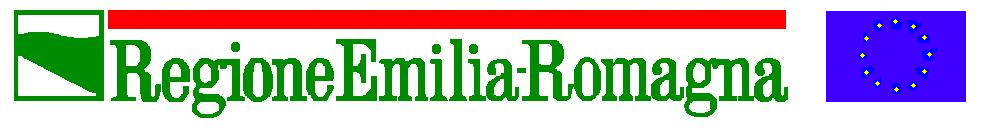 